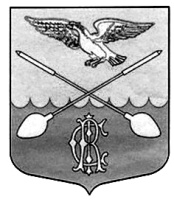  АДМИНИСТРАЦИЯ  ДРУЖНОГОРСКОГО ГОРОДСКОГО ПОСЕЛЕНИЯ  ГАТЧИНСКОГО МУНИЦИПАЛЬНОГО РАЙОНА ЛЕНИНГРАДСКОЙ ОБЛАСТИП О С Т А Н О В Л Е Н И Еот 03 марта 2022 г.                                                                                                          № 51О мерах по реализации в 2022 году решения Совета депутатов Дружногорского городского поселения «О бюджете Дружногорского городского поселения на 2022 год и плановый период 2023 и 2024 годов»В соответствии с Бюджетным кодексом  Российской Федерации, Федеральным законом от 06.10.2003 № 131-ФЗ «Об общих принципах организации местного самоуправления в Российской Федерации», Положением о бюджетном процессе в муниципальном образовании Дружногорское городское поселение Гатчинского муниципального  района Ленинградской области, утвержденным  решением Совета депутатов Дружногорского городского поселения от 29 сентября 2021 года № 30, руководствуясь Уставом Дружногорского городского поселения, в целях реализации в 2022 году решения Совета депутатов  Дружногорского городского поселения от 25.11.2021 № 50 «О бюджете Дружногорского городского поселения на 2022 год и плановый период 2023 и 2024 годов» (далее – решение о бюджете), П О С Т А Н О В Л Я Е Т:Принять к исполнению бюджет Дружногорского городского поселения на 2022 год и плановый период 2023 и 2024 годов;Администрации Дружногорского городского поселения Дружногорского городского поселения:Принять меры по обеспечению поступления администрируемых налоговых и неналоговых доходов в бюджет Дружногорского городского поселения согласно запланированным объемам, по сокращению задолженности по их уплате, а также по осуществлению мероприятий, препятствующих ее возникновению.Привести нормативные правовые акты администрации Дружногорского городского поселения о наделении главного администраторов доходов полномочиями администратора доходов бюджета Дружногорского городского поселения в соответствие с решением о бюджете;Обеспечить формирование информации для включения в перечень источников доходов Российской Федерации в части, относящейся к бюджету Дружногорского городского поселения, а также представление в Комитет финансов Гатчинского муниципального района (далее – комитет финансов) информации, необходимой для формирования и ведения реестра источников доходов бюджета Дружногорского городского поселения в соответствии с правилами и общими требованиями, установленными нормативными правовыми актами Российской Федерации и нормативными правовыми актами Дружногорского городского поселения;В случае изменения объема полномочий органов местного самоуправления Дружногорского городского поселения и (или) состава администрируемых ими доходов бюджета представлять в комитет финансов информацию об изменениях в течение двух дней со дня вступления в силу решений и иных нормативных правовых актов, в соответствии с которыми изменяются объем полномочий и (или) состав администрируемых доходов;В случае внесения изменений в решение о бюджете в части поступления доходов представлять в комитет финансов уточненный прогноз поступления доходов на текущий финансовый год с поквартальным распределением;Обеспечить оперативное осуществление мероприятий по:Уточнению платежей, относимых Управлением Федерального казначейства по Ленинградской области на невыясненные поступления;Взысканию задолженности по платежам в бюджет Дружногорского городского поселения, пеней и штрафов;По передаче информации о начислениях в Государственную информационную систему о государственных и муниципальных платежах, необходимой для осуществления перевода денежных средств в бюджет Дружногорского городского поселения;По представлению в Управление Федерального казначейства по Ленинградской области уточненных реестров администрируемых доходов бюджета Дружногорского городского поселения в случае изменения состава администрируемых доходов бюджета Дружногорского городского поселения;По доведению до плательщиков информации, необходимой для заполнения расчетных и платежных документов на перечисление в бюджет Дружногорского городского поселения соответствующих платежей, в том числе по возврату остатков бюджетных средств и восстановлению кассовых расходов бюджета Дружногорского городского поселения.Представлять в комитет финансов до 10-го числа месяца, следующего за отчетным кварталом, по итогам года – не позднее 20 января, следующего за отчетным годом, аналитические материалы по исполнению бюджета Дружногорского городского поселения по администрируемым доходам с пояснительной запиской;Осуществлять взаимодействие с главными распорядителями бюджетных средств областного бюджета Ленинградской области по средствам, предоставляемым из федерального бюджета и областного бюджета Ленинградской области в форме субсидий, субвенций и иных межбюджетных трансфертов, имеющих целевое назначение.Администрации Дружногорского городского поселения в ходе исполнения бюджета Дружногорского городского поселения на 2022 год:Обеспечить заключение соглашений о предоставлении межбюджетных субсидий из федерального бюджета и (или) областного бюджета Ленинградской области в государственной интегрированной информационной системе управления общественными финансами «Электронный бюджет» в сроки, установленные Правительством Ленинградской области.Обеспечить заключение соглашений о предоставлении межбюджетных субсидий из областного бюджета Ленинградской области в информационной системе «Управление бюджетным процессом Ленинградской области» в сроки, установленные Правительством Ленинградской области.В рамках заключенных соглашений о предоставлении межбюджетных субсидий из областного бюджета Ленинградской области в бюджет Дружногорского городского поселения обеспечить:  Выполнение целевых показателей результативности использования субсидий, указанных в заключенном соглашении; Представление главному распорядителю бюджетных средств областного бюджета Ленинградской области отчетов о расходах местного бюджета, источником финансового обеспечения которых, является субсидия из федерального бюджета и (или) областного бюджета Ленинградской области, и отчетов о достижении значений целевых показателей результативности использования субсидий; По субсидиям, предусмотренным на софинансирование капитальных вложений в объекты муниципальной собственности постоянное видеонаблюдение в информационно-коммуникационной сети «Интернет» за площадными объектами, по которым предусмотрено выполнение строительно-монтажных работ, с соблюдением требований к качеству и надежности видеотрансляции (суммарная продолжительность отсутствия трансляции не более восьми часов в месяц; наглядность процесса строительства, обеспечиваемая установкой достаточного числа камер по периметру объекта; отсутствие посторонних предметов в зоне трансляции, перекрывающих обзор; четкость изображения, устойчивость к неблагоприятным погодным условиям; использование видеохостингов с возможностью встраивания трансляции на сторонних веб-сайтах).Предоставлять субсидии (гранты в форме субсидий) юридическим лицам (за исключением субсидий государственным (муниципальным) учреждениям), индивидуальным предпринимателям, физическим лицам – производителям товаров, работ, услуг, некоммерческим организациям, не являющимся государственными (муниципальными) учреждениями, при условии заключения договора (соглашения) о предоставлении субсидии (гранта в форме субсидии) между главным распорядителем бюджетных средств и получателем субсидии (гранта в форме субсидии) в соответствии с типовой формой, утвержденной нормативным правовым актом администрации;При исполнении бюджета Дружногорского  городского поселения исходить из необходимости безусловного исполнения расходных обязательств Дружногорского  городского поселения, возникающих при участии в федеральных проектах, входящих в состав национальных проектов, определенных Указом Президента Российской Федерации от 7 мая 2018 года № 204 «О национальных целях и стратегических задачах развития Российской Федерации на период до 2024 года» для софинансирования которых из федерального бюджета и областного бюджета Ленинградской области бюджету Дружногорского  городского поселения предоставляются межбюджетные трансферты;Не допускать принятия бюджетных обязательств на 2022 год, возникающих из муниципальных контрактов и иных договоров на выполнение работ, оказание услуг, условиями которых предусматривается выполнение работ или оказание услуг (их этапов) продолжительностью более одного месяца, если муниципальные контракты и иные договоры не заключены в установленном порядке до 1 декабря 2022 года;Осуществлять приведение муниципальной программы Дружногорского  городского поселения в соответствие с решением совета депутатов о бюджете с учетом изменений в порядке и в сроки, установленные постановлением администрации Дружногорского городского поселения от 19.08.2014 г.  № 205 «Об утверждении порядка разработки, реализации и оценки эффективности муниципальных программ Дружногорского городского поселения» (в действующей редакции);Не устанавливать и не исполнять расходные обязательства, не связанные с решением вопросов, отнесенных Конституцией Российской Федерации, федеральными законами, законами субъектов Российской Федерации к полномочиям поселения; Не осуществлять до 1 сентября 2022 года закупки товаров, работ, услуг за счет экономии средств местного бюджета Дружногорского городского поселения, образовавшейся по результатам процедур осуществления закупок для муниципальных нужд (за исключением расходов дорожного фонда Дружногорского городского поселения и расходов, направленных на исполнение расходных обязательств Дружногорского городского поселения, предусмотренных соглашениями с комитетами Ленинградской области);В целях выполнения требований законодательства о размещении информации в информационных системах обеспечить:Полноту и корректность формирования получателями бюджетных средств платежных документов, информация по которым передается в соответствии с действующим законодательством в Государственную информационную систему о государственных и муниципальных платежах и Государственную информационную систему жилищно-коммунального хозяйства;Своевременное осуществление мероприятий по передаче в Государственную информационную систему о государственных и муниципальных платежах информации, необходимой для уплаты денежных средств за муниципальные услуги;Подготовку и своевременное размещение информации подведомственными  учреждениями Дружногорского городского поселения на официальном сайте Российской Федерации в сети «Интернет» для размещения информации о государственных (муниципальных) учреждениях (www.bus.gov.ru) в соответствии с приказом Министерства финансов Российской Федерации ль 21.07.2011 г. № 86 « Об утверждении Порядка предоставления информации государственными (муниципальными) учреждениями, ее размещения на официальном сайте в сети «Интернет» и ведения указанного сайта»;Включить в контракты на выполнение строительно-монтажных работ условие по обеспечению постоянного видеонаблюдения в сети «Интернет» за площадными объектами, включенными в адресную инвестиционную программу Ленинградской области, с соблюдением требований к качеству и надежности видеотрансляции (суммарная продолжительность отсутствия трансляции не более восьми часов в месяц; наглядность процесса строительства, обеспечиваемая установкой достаточного числа камер по периметру объекта; отсутствие посторонних предметов в зоне трансляции, перекрывающих обзор; четкость изображения, устойчивость к неблагоприятным погодным условиям; использование видеохостингов с возможностью встраивания трансляции на сторонних веб-сайтах).Администрации Дружногорского городского поселения осуществлять перечисление иных межбюджетных трансфертов бюджету Гатчинского муниципального района из бюджета Дружногорского городского поселения в соответствии с условиями заключенных соглашений о порядке предоставления иных межбюджетных трансфертов;Экономию бюджетных средств Дружногорского городского поселения по результатам проведения закупки товаров, работ, услуг для обеспечения муниципальных нужд Дружногорского городского поселения в соответствии с требованиями Федерального закона от 05 апреля 2013 года № 44-ФЗ  «О контрактной системе в сфере закупок товаров, работ, услуг для обеспечения государственных и муниципальных нужд», а также экономию, сложившаяся в результате не проведения в течение отчетного года конкурсных процедур, по которой нет предложений по использованию, направлять в первоочередном порядке на погашение дефицита местного бюджета. Установить, что заключение и оплата получателями бюджетных средств бюджета Дружногорского городского поселения договоров (муниципальных контрактов) и иных обязательств, исполнение которых осуществляется за счет средств бюджета Дружногорского городского поселения, производятся в пределах доведенных лимитов бюджетных обязательств в соответствии с бюджетной классификацией с учетом принятых и неисполненных обязательств. Оплата денежных обязательств по публичным нормативным обязательствам осуществляется в пределах доведенных до получателя бюджетных ассигнований.Не подлежат оплате обязательства, вытекающие из муниципальных контрактов и иных договоров, принятые получателями бюджетных средств сверх утвержденных бюджетных ассигнований и (или) лимитов бюджетных обязательств.При заключении договоров (муниципальных контрактов) на выполнение работ по объектам капитального строительства, включенным в адресную инвестиционную программу Ленинградской области руководствоваться постановлением правительства Ленинградской области от 27 января 2022 года № 49 «О мерах по реализации в 2022 году областного закона «Об областном бюджете Ленинградской области на 2022 год и на плановый период 2023 и 2024 годов».При заключении договоров (муниципальных контрактов) на технологическое присоединение (подключение) к соответствующим инженерным сетям, а также за потребление электрической энергии, за услуги газоснабжения, на подачу холодного водоснабжения и водоотведения, на подачу тепловой энергии получатели бюджетных средств бюджета Дружногорского городского поселения, вправе предусматривать авансовые платежи в размерах, установленных законодательством Российской Федерации в сфере электроэнергетики, теплоснабжения, газоснабжения, водоснабжения.По иным заключаемым договорам (муниципальным контрактам) получатели бюджетных средств бюджета Дружногорского городского поселения вправе предусматривать авансовые платежи в следующем размере и порядке, если иные предельные размеры авансовых платежей, превышающие указанный размер, для таких договоров (муниципальных контрактов) не установлены нормативными правовыми актами Правительства Российской Федерации, но не более лимитов бюджетных обязательств на соответствующий финансовый год, доведенных в установленном порядке на соответствующие цели:До 100 процентов суммы договора (муниципального контракта) – по договорам (муниципальным контрактам) об оказании услуг связи,  о подписке на печатные издания и об их приобретении, об обучении на курсах повышения квалификации, о прохождении профессиональной переподготовки, об участии в конференциях, о проведении государственной экспертизы проектной документации и результатов инженерных изысканий, о проведении проверки достоверности определения сметной стоимости строительства, реконструкции, капитального ремонта объектов капитального строительства, о приобретении авиа- и железнодорожных билетов, гостиничных услуг по месту командировки, билетов для проезда городским и пригородным транспортом, по договорам обязательного страхования гражданской ответственности владельцев транспортных средств, о приобретении средств индивидуальной защиты и дезинфекционных средств, связанных с реализацией санитарно-противоэпидемических мероприятий по предотвращению распространения новой коронавирусной инфекции (COVID-19) на территории Дружногорского городского поселения. До 30 процентов суммы договора (муниципального контракта) – по договорам (муниципальным контрактам) на выполнение работ по объектам капитального строительства, включенным в адресную инвестиционную программу Ленинградской области и софинансирование которых осуществляется за счет средств федерального бюджета, при соблюдении следующих условий:Сумма авансового платежа не превышает 30 процентов лимитов бюджетных обязательств, доведенных в установленном порядке на соответствующий финансовый год;При включении в договор (муниципального контракта) условия о последующих после выплаты аванса платежах в размере, не превышающем разницу между стоимостью фактически поставленных товаров, работ, оказанных услуг, подтвержденных в соответствии с установленным комитетом финансов порядком санкционирования оплаты денежных обязательств получателей средств бюджета Дружногорского городского поселения, и общей суммой ранее выплаченного авансового платежа (в случае если договор (муниципальный контракт) не содержит этапы его исполнения, либо выполнение указанных этапов осуществляется последовательно) или суммой, рассчитанной как произведение размера предусмотренного договором (муниципальным контрактом) авансового платежа в процентном выражении и стоимости фактически поставленных товаров, выполненных работ, оказанных услуг (в случае если договор (муниципальный контракт) содержит этапы его исполнения, сроки выполнения которых полностью или частично совпадают);При заключении договоров (муниципальных контрактов), предусматривающих отдельные этапы их исполнения и оплаты, не включаются условия о выплате авансового платежа на последнем этапе исполнения договора (муниципального контракта), если иное не установлено действующим законодательством;До 30 процентов суммы договора (муниципального контракта) – по иным договорам о поставке товаров, выполнении работ, об оказании услуг, не указанных в подпунктах «а» и «б» настоящего пункта;До 70 процентов стоимости тепловой и электрической энергии (мощности) по договорам электроснабжения (купли-продажи (поставки) тепловой и электрической энергии (мощности)).Установить, что условия авансирования, предусмотренные пунктами 7 и 8 настоящего постановления, распространяются на муниципальные учреждения Гатчинского муниципального района в части расходов, осуществляемых за счет средств бюджета Гатчинского муниципального района. Установить, что исполнение бюджета Дружногорского городского поселения осуществляется в соответствии со сводной бюджетной росписью бюджета Дружногорского городского поселения (далее – бюджет Дружногорского городского поселения), кассовым планом на текущий финансовый год с учетом следующего:Кассовое обслуживание исполнения бюджета Дружногорского городского поселения осуществляется Управлением Федерального казначейства по Ленинградской области;Учет операций по исполнению бюджета Дружногорского городского поселения, осуществляемых участниками бюджетного процесса в рамках их бюджетных полномочий, производится на лицевых счетах, открытых в комитете финансов Гатчинского муниципального района, если иное не установлено федеральным или областным законодательством;Учет операций по исполнению бюджета Дружногорского городского поселения за счет межбюджетных трансфертов, предоставляемых из федерального и областного бюджетов в форме субсидий, субвенций и иных межбюджетных трансфертов, имеющих целевое назначение, в том числе их остатки, не использованные по состоянию на 1 января 2022 года, отражаются на лицевых счетах, открытых получателям средств бюджета Дружногорского городского поселения в комитете финансов Гатчинского муниципального района;Настоящее постановление вступает в силу с момента подписания и распространяется на правоотношения, возникшие с 01 января 2022 года;Контроль над  исполнением настоящего постановления возложить на начальника отдела – главного бухгалтера администрации Дружногорского городского поселения Павлову Е.О.Глава администрации Дружногорского городского поселения                                                                   И. В. Отс 